Роботи учнів 3 класуЩербаня Данила, Коломицевої Варвари, Братановаї Анастасії.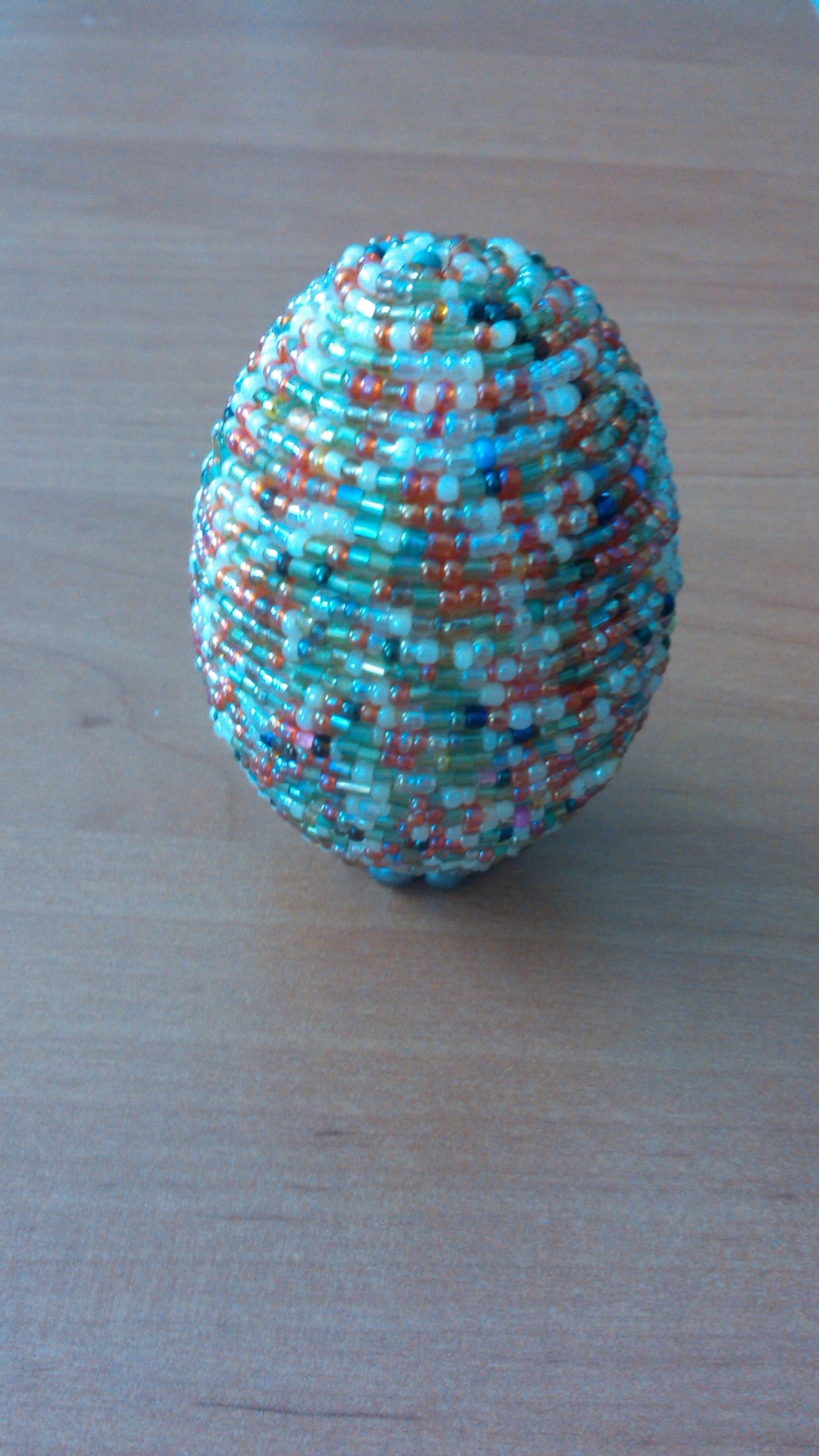 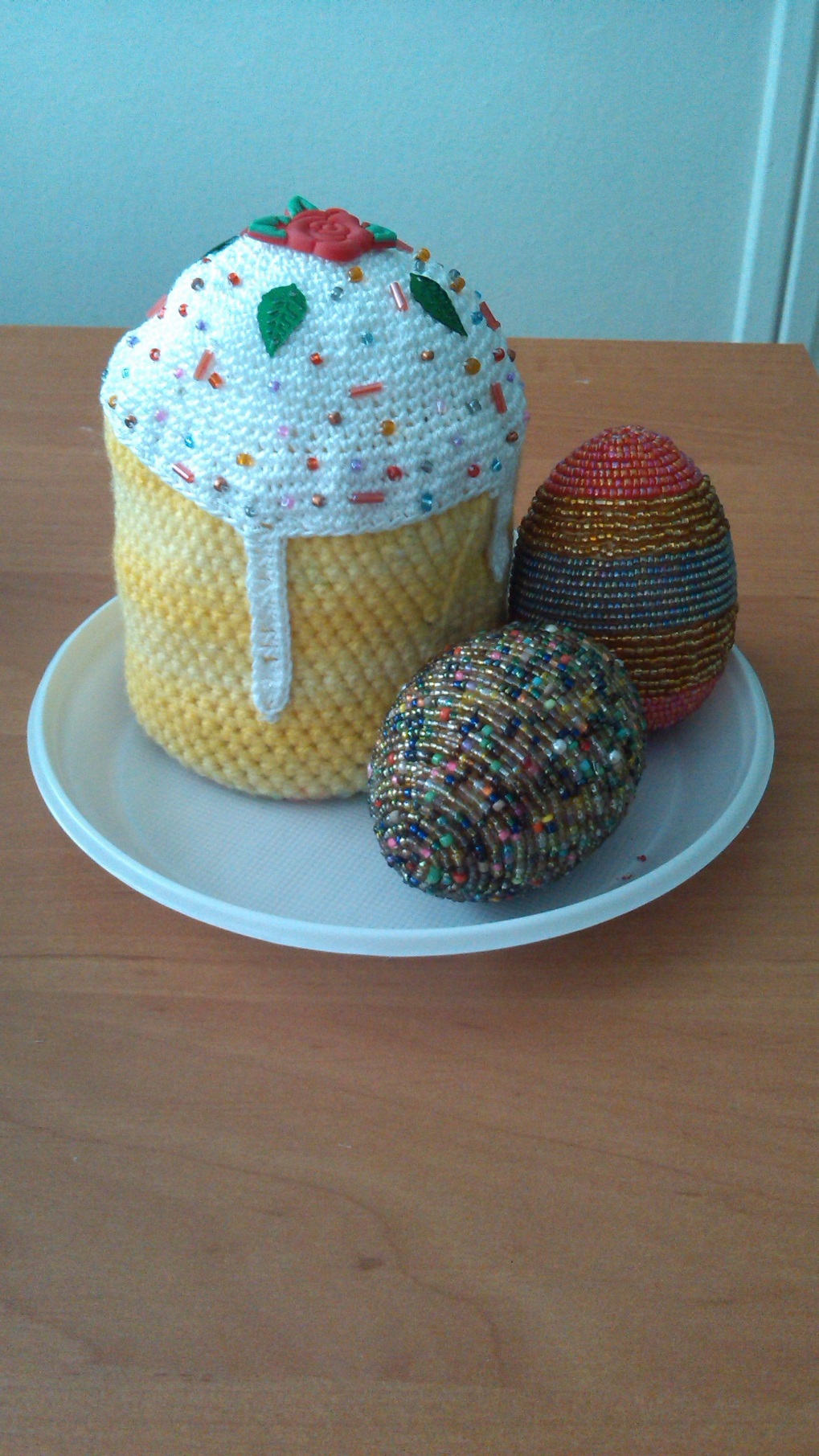 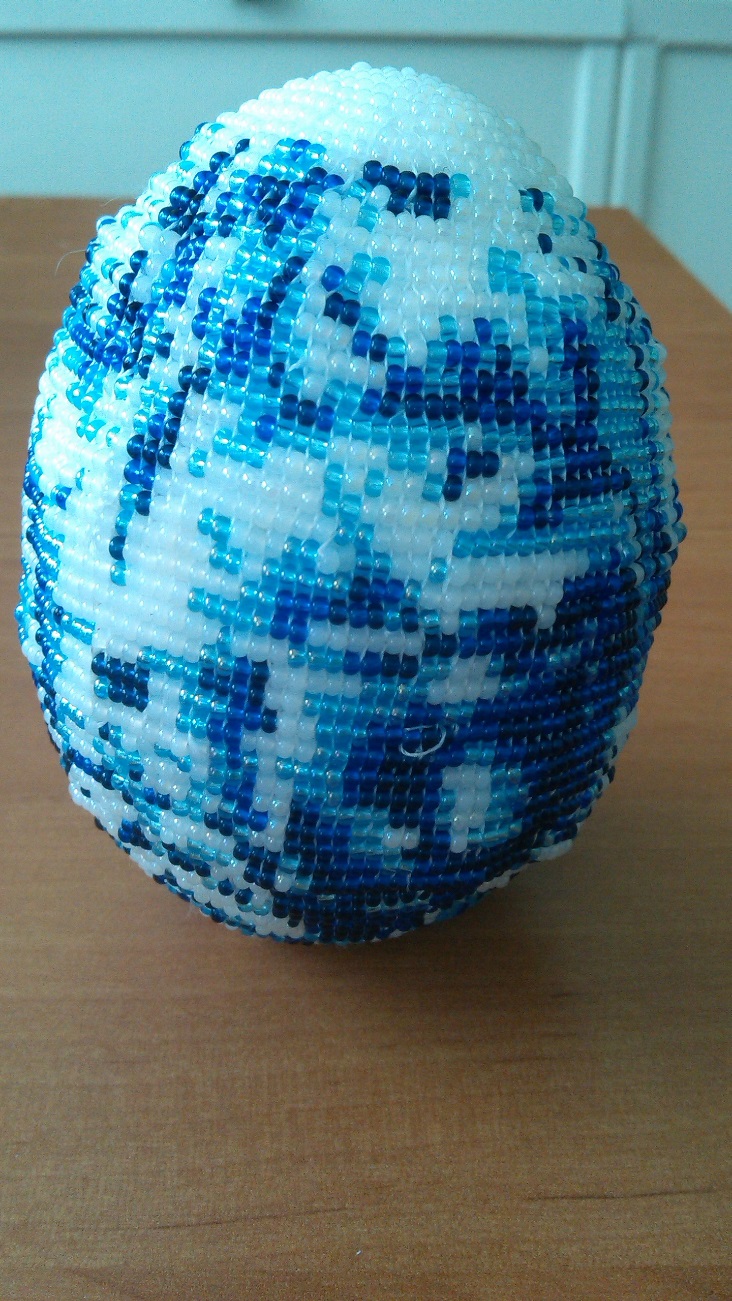 